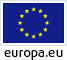 Inizio moduloFine moduloUnione EuropeaAllargamento L'allargamento è il processo con il quale nuovi paesi aderiscono all'UE. Da quando fu fondata nel 1957, l'UE è passata da 6 paesi membri a 28.Negli ultimi 50 anni l'allargamento dell'UE ha promosso la crescita economica e rafforzato la democrazia di paesi che uscivano dalla dittatura.I sei paesi che fondarono l'UE nel 1957 sono: Belgio, Francia, Germania, Italia, Lussemburgo e Paesi Bassi.Numerosi altri paesi dell'Europa occidentale hanno aderito dopo il 1973.In seguito al crollo dei loro regimi nel 1989, molti ex paesi comunisti dell'Europa centrale e orientale hanno aderito all'UE in due ondate, tra il 2004 e il 2007. Nel 2013 la Croazia è diventata il 28° paese membro.Elenco completo dei paesi con l'anno di adesione https://europa.eu/european-union/about-eu/countries_it#tab-0-1English: https://europa.eu/european-union/about-eu/countries_enDeutsch: https://europa.eu/european-union/about-eu/countries_deChi può aderire all'UE?Il trattato sull'Unione europea stabilisce che qualsiasi paese europeo può candidarsi all'adesione, a condizione che rispetti i valori democratici dell'UE e si impegni a promuoverli.In particolare, un paese può entrare a far parte dell'UE soltanto se soddisfa tutti i criteri di adesione:politici – presenza di istituzioni stabili che garantiscano la democrazia, lo Stato di diritto e i diritti umanieconomici – esistenza di un'economia di mercato funzionante e capacità di far fronte alle pressioni concorrenziali e alle forze di mercato all'interno dell'Unionegiuridici – accettazione della legislazione e delle prassi consolidate dell'UE, soprattutto riguardo agli obiettivi principali dell'unione politica, economica e monetaria.Quali paesi potrebbero essere i prossimi a entrare a far parte dell'UE?Elenco dei paesi candidati e dei potenziali paesi candidati. https://ec.europa.eu/neighbourhood-enlargement/countries/check-current-status_en Come funziona il procedimento di adesione?I processo di adesione si articola in tre fasi (ognuna delle quali deve essere approvata da tutti i paesi membri dell'UE):al paese interessato viene offerta la prospettiva di adesione;il paese diventa un candidato ufficiale all'adesioneil paese candidato viene invitato a partecipare ai negoziati ufficiali di adesione, un processo che solitamente implica alcune riforme per recepire la legislazione dell'UE.Una volta che i negoziati e le riforme ad essi associate sono stati portati a termine con soddisfazione di entrambe le parti, il paese in questione può entrare nell'UE, previo accordo di tutti i paesi membri esistenti.Articolo 49 (già articolo 49 del TUE)Ogni Stato europeo che rispetti i valori di cui all'art. 2 e si impegni a promuoverli può domandare di diventare membro dell'Unione. Il Parlamento europeo e i parlamenti nazionali sono informati di tale domanda. Lo Stato richiedente trasmette la sua domanda al Consiglio, che si pronuncia all'unanimità, previa consultazione della Commissione e previa approvazione del Parlamento europeo, che si pronuncia a maggioranza dei membri che lo compongono. Si tiene conto dei criteri di ammissibilità convenuti dal Consiglio europeo.Le condizioni per l'ammissione e gli adattamenti dei trattati su cui è fondata l'Unione, da essa determinati, formano l'oggetto di un accordo tra gli Stati membri e lo Stato richiedente. Tale accordo è sottoposto a ratifica da tutti gli Stati contraenti conformemente alle loro rispettive norme costituzionali.+ Criteri di Copenhagen (Consiglio europeo 21-22 giugno 1993)“L'appartenenza  all'Unione  richiede che il  paese  candidato  abbia raggiunto una stabilità istituzionale che garantisca la  democrazia, il  principio  di  legalità,  i diritti  umani,  il  rispetto  e  la protezione  delle minoranze, l'esistenza di una economia di  mercato funzionante   nonché  la  capacità  di  rispondere  alle   pressioni concorrenziali  e  alle forze di  mercato  all'interno  dell'Unione. Presuppone  anche la capacità dei paesi candidati di  assumersi  gli obblighi di tale appartenenza, inclusa l'adesione agli obiettivi  di un'Unione politica, economica e monetaria.La capacità dell'Unione di assorbire nuovi membri, mantenendo  nello stesso tempo inalterato il ritmo dell'integrazione europea,  riveste parimenti  grande importanza, nell'interesse generale dell'Unione  e dei paesi candidati.”(English version here: http://www.lisbon-treaty.org/wcm/the-lisbon-treaty/treaty-on-european-union-and-comments/title-6-final-provisions/136-article-49.html